CIVIL AVIATION AUTHORITYDIRECTORATE GENERAL OF AIR TRANSPORTFLIGHT STANDARDS DIVISION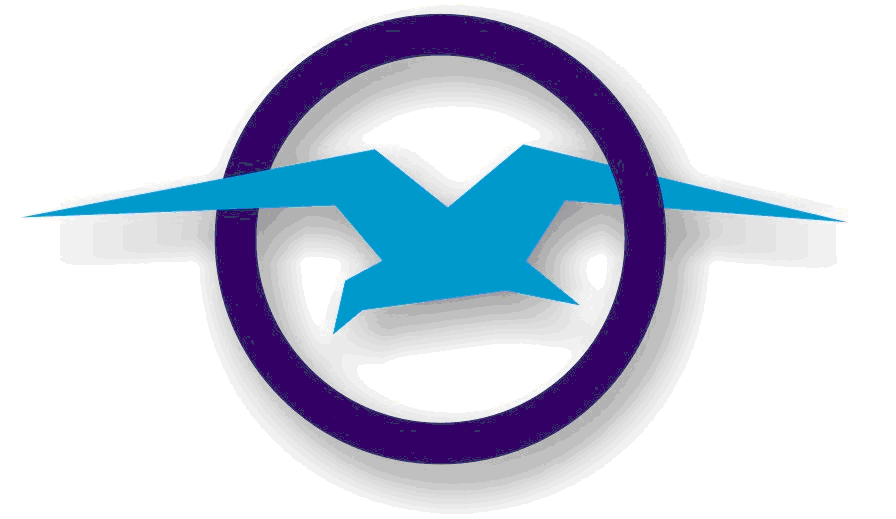 CIVIL AVIATION AUTHORITYDIRECTORATE GENERAL OF AIR TRANSPORTFLIGHT STANDARDS DIVISIONCIVIL AVIATION AUTHORITYDIRECTORATE GENERAL OF AIR TRANSPORTFLIGHT STANDARDS DIVISIONCIVIL AVIATION AUTHORITYDIRECTORATE GENERAL OF AIR TRANSPORTFLIGHT STANDARDS DIVISIONCIVIL AVIATION AUTHORITYDIRECTORATE GENERAL OF AIR TRANSPORTFLIGHT STANDARDS DIVISIONCIVIL AVIATION AUTHORITYDIRECTORATE GENERAL OF AIR TRANSPORTFLIGHT STANDARDS DIVISIONPREAPPLICATION STATEMENT OF INTENTThis is to give notice of intent to make application for an AOCPREAPPLICATION STATEMENT OF INTENTThis is to give notice of intent to make application for an AOCPREAPPLICATION STATEMENT OF INTENTThis is to give notice of intent to make application for an AOCPREAPPLICATION STATEMENT OF INTENTThis is to give notice of intent to make application for an AOCPREAPPLICATION STATEMENT OF INTENTThis is to give notice of intent to make application for an AOCPREAPPLICATION STATEMENT OF INTENTThis is to give notice of intent to make application for an AOCApplying Company name:Applying Company name:Applying Company name:Proposed Start Flying Date:Proposed Start Flying Date:Proposed Start Flying Date:Post address:Post address:Post address:Principal Place of Operations:Principal Place of Operations:Principal Place of Operations:Telephone No:Fax No:Telephone No:Fax No:Telephone No:Fax No:Internet/e-mail address:Internet/e-mail address:Internet/e-mail address:Proposed Nominated Persons (Managerial Personnel):Proposed Nominated Persons (Managerial Personnel):Proposed Nominated Persons (Managerial Personnel):Proposed Nominated Persons (Managerial Personnel):Proposed Nominated Persons (Managerial Personnel):Proposed Nominated Persons (Managerial Personnel):NameNameTitle/Post/PositionTitle/Post/PositionTelephone & emailTelephone & emailProposed area of operation:Proposed area of operation:Proposed area of operation:Proposed area of operation:Proposed area of operation:Proposed area of operation:Aircraft DataAircraft DataAircraft DataAircraft DataAircraft DataAircraft DataAircraft Make-ModelNumber of this type to be operatedNumber of this type to be operatedNumber of passenger seatsNumber of passenger seatsCargo payload capacity